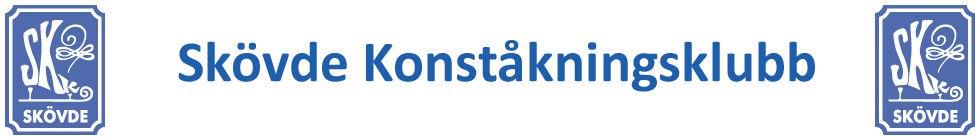 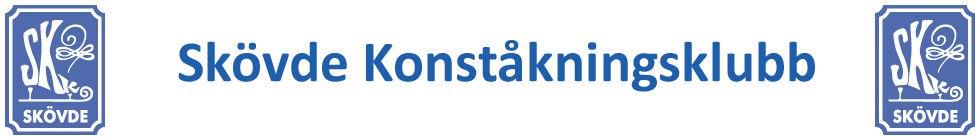 Skövde konståkningsklubb växer och nu behöver vi utöka vårt tränarteam. Du kommer att arbeta tillsammans med vår huvudtränare Anna Rechnio Fiedosiejew som tidigare varit en framgångsrik åkare med flera OS, VM och EM på meritlistan. Utöver henne har vi flera ungdomstränare som alla är en viktig del av vår verksamhet. Föreningen vill erbjuda konståkning för alla barn, ungdomar och vuxna. Målet är att ha en verksamhet för såväl bredd som elit. Vi har i dagsläget 9 träningsgrupper med cirka 10-15 aktiva per grupp. Vi har cirka 90 aktiva och totalt cirka 250 medlemmar.  All isträning sker i Billingehovs ishall där vi har två fullstora isytor varav en ishall är uppvärmd samt ytterligare en mindre isyta. Vi har förmånen att ha tillgång till is nästintill året om med ett litet uppehåll på några veckor i maj.  Skövde konståkningsklubb söker tränare på heltid. I tjänsten kan det även ingå administrativt arbete såsom planering och istidsbokning. Vi söker dig som har erfarenhet från tidigare tränaruppdrag, det är meriterande med en högre tränarutbildning. Du ska ha lätt för att samarbeta, vara engagerad och ha en vilja att utveckla barn och ungdomar, både på och utanför isen. Vi har åkare med olika ambitionsnivå och alla är välkomna till oss.  Tjänsten är på hel- eller deltid enligt önskemålArbetstiden är förlagd till vardagar, kvällar och helgerAnställningen startar med en provanställning som därefter kan övergå i en tillsvidareanställningIndividuell lönesättningVälkommen med din ansökan – vid frågor eller funderingar hör av dig till:ordforande@skovdekk.seVi ser fram emot att höra av dig, Skövde konståkningsklubb